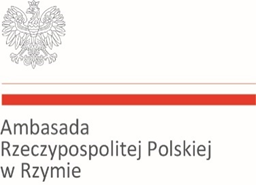 Opis Przedmiotu Zamówienia (OPZ)Przedmiotem zamówienia jest zakup samochodu reprezentacyjnego (flagowego) placówki na potrzeby Ambasady RP w Republice Włoskiej z siedzibą w Rzymie . Minimalne warunki konieczne w odniesieniu do parametrów i wyposażenia samochodu oraz sposobu realizacji zamówienia:Samochód kategorii I (S);Minimalne wymiary: dł. 5 100 mm                                       szer.1 900 mm                                     wys. 1 450 mmPrzyciemniane szyby tylne;Uchwyt na flagę;Silnik: benzynowy lub hybrydowy;Minimalna pojemność 2901 cm3Minimalna moc: 295 KM;Kolor: czarny metalizowany;Skrzynia biegu: automatyczna;Napęd na cztery koła; Skórzana tapicerka;Dostawa w bieżącym 2023 roku;Drugi komplet opon  zimowe lub wielosezonowe  Warunki gwarancji: minimum 2 lata;Nabycie wewnątrzwspólnotowe (zwolnienie z podatku VAT), dotyczy oferentów spoza Włoch;Transport do Rzymu – cena usługi zawarta w cenie auta.Auto będzie zarejestrowane we Włoszech na włoskich tablicach dyplomatycznych,właścicielem auta będzie Skarb Państwa a użytkownikiem Ambasada RP w Rzymie.Ofertę należy przesłać do dnia 07 lipca 2023 r. do godziny 15:00. na poniższe adresy e-mail: rzym.amb.sekretariat@msz.gov.pl i robert.wicinski@msz.gov.pl                                                                                                                                            Z poważaniemRobert Wiciński Kierownik Wydziału AdministracjiAmbasady  RP w Rzymie 